Communiqué de presse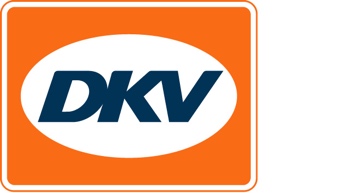 DKV accueille Michel van Doorn au poste de responsable commercial des services financiersNoordwijkerhout, 24 octobre 2019. DKV MOBILITY SERVICES Group (« DKV »), l’un des principaux prestataires de services en matière de transports routiers et de logistique, vient d’accueillir Michel van Doorn au poste de responsable commercial des services financiers.En tant que responsable commercial des services financiers de DKV, Van Doorn sera responsable de tous les services financiers actuels et futurs de DKV Euro Service. Il s’agit pour l’heure des services de remboursement, le Refund (la récupération de la TVA et des taxes sur les produits pétroliers).« J’espère, et je pense, continuer à améliorer les prestations du département Refund et de décharger ainsi nos clients au mieux pour leur permettre de se concentrer sur les activités liées à leur entreprise », affirme Michel van Doorn. « Pour diverses raisons, les clients de DKV ne font pas tous appel au Refund. Pour des raisons d’efficacité, mais d’économie aussi, le client a tout intérêt à demander à DKV de se charger de récupérer ces taxes. J’ai donc pour objectif d’approcher un maximum de clients pour les informer dûment des possibilités et surtout des avantages du Refund. » Vous avez des questions sur les services financiers ? N’hésitez pas à contacter Michel van Doorn en appelant le +31 6 303 345 02 ou par e-mail à michel.vandoorn@dkv-euroservice.com. DKV Euro ServiceDKV Euro Service est depuis 85 ans l’un des plus grands prestataires de service dans le domaine du transport routier et de la logistique. De l’accès aux services sans débourser d’argent liquide aux 100 000 points d’acceptation toutes marques confondues au règlement du péage en passant par la récupération de la TVA, DKV propose de nombreux services dans le but d’optimiser les coûts et permettre la gestion efficace des parcs de véhicules sur les routes européennes. DKV fait partie du groupe DKV MOBILITY SERVICES qui emploie environ 
1 000 personnes et est représenté dans 42 pays. En 2018, ce groupe a réalisé un chiffre d’affaires de 8,6 milliards d’euros. A l’heure actuelle, ses 200 000 clients utilisent environ 3,7 millions de cartes DKV et unités embarquées. En 2019, la carte DKV a été élue pour la quinzième fois consécutive meilleure carte de carburant et de services.Photo à utiliser pour la publication :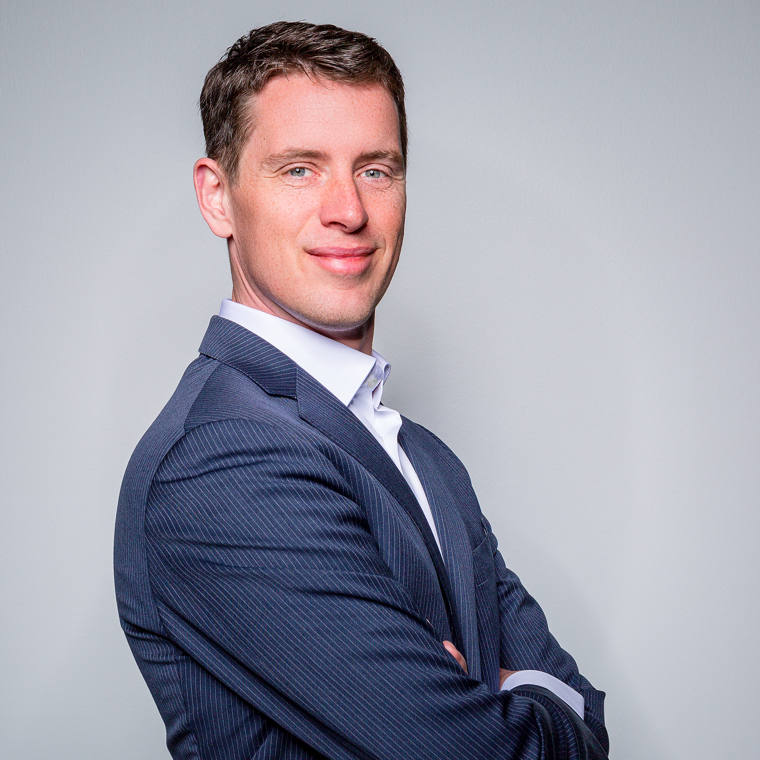 Contact chez DKV: 
Greta Lammerse, Tél.: +31 252345665, E-mail: Greta.lammerse@dkv-euroservice.com
Bureau de presse: 
Sandra Van Hauwaert, Square Egg Communications, sandra@square-egg.be, GSM 0497 251816.